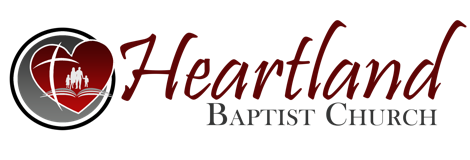 ANGELOLOGY PT 17 DEVILS, DEMONS, EVIL SPIRITS, WICKED ANGELS (Cont) Deut 20:4.III.  THE __________ OF DEVILS     A. THEY ARE ________ ________: Lk 8:2; 10:17,20.  They are part of the _________ world which is _____________.    B. THEY ARE __________ BEINGS: Lk 4:34. Note they have personality.    C. THEY ARE _____________ BEINGS:  	1. They knew who ________ was – 		Mk 1:24.      2. They asked _________ of Jesus – Lk 8:31,32.       3. They obeyed His ____________ – 		Mk 9:25,26.       4. They know their _________ ______ – Mt 8:29; Jude 6.    D. THEY ARE ________ BEINGS: In this case in the sense of immorality!      1. They are _________ and malicious - ____________ in character.  The demoniac living in the tombs was naked and very ____________.       2. They are vile and ____________ – 		Lk 9:39.       3. They are foul and _________ - 		Lk 4:36; Acts 8:7.     E. THEY ARE SUBSERVIENT TO THE _________.    F. THEY ARE ___________ BEINGS: They can cause:      1. ___________ disorders.        a. ___________ - Mt 9:32,33.        b. ___________- Mt 12:22.        c. __________ _______ - Mk 9:18.         d. ______________ - Lk 13:11.     2. Mental ___________.        a. __________ - Lk 8:29.        b. __________ - Mk 9:22.